DOKUMENTASI PENELITIAN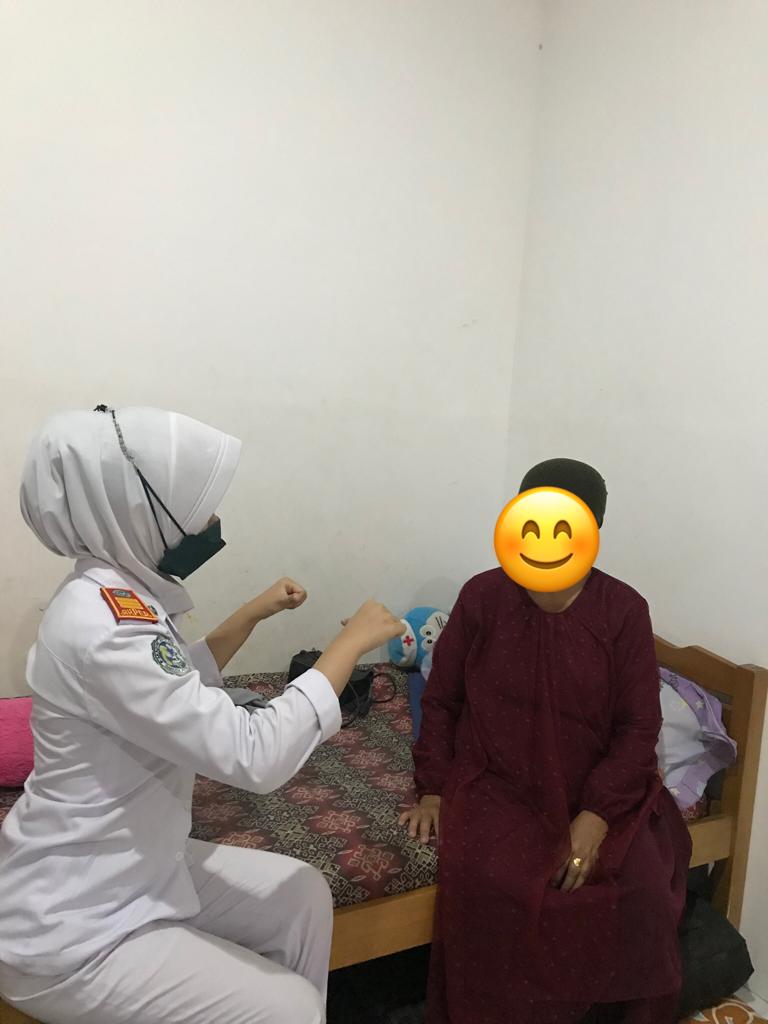 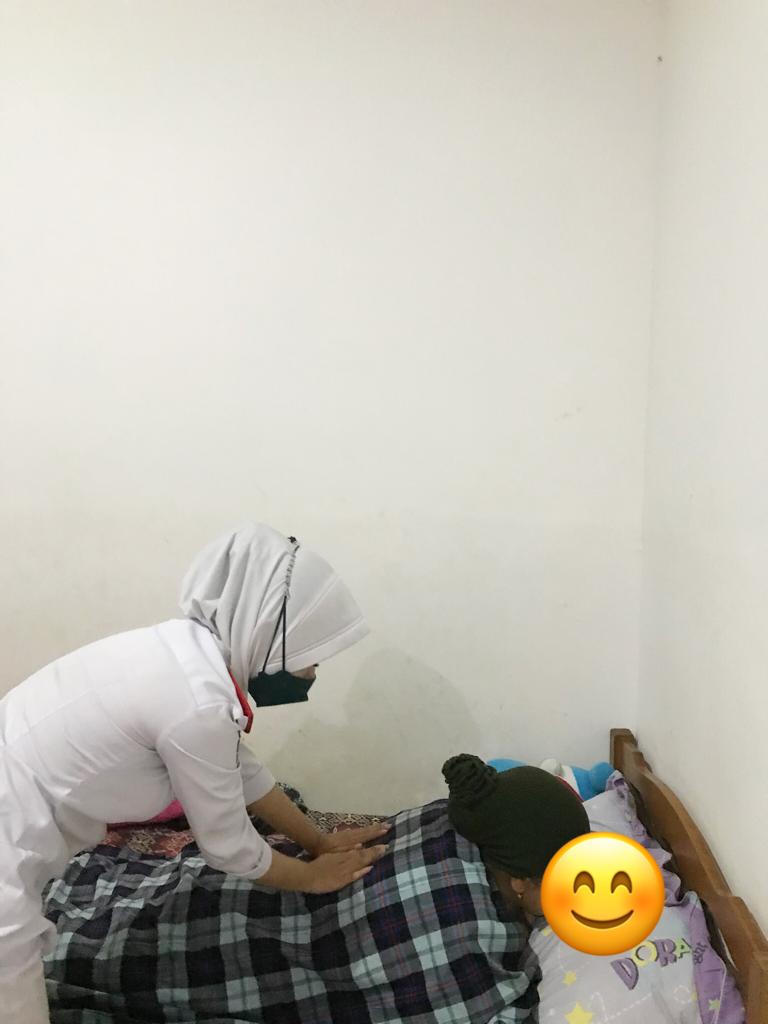 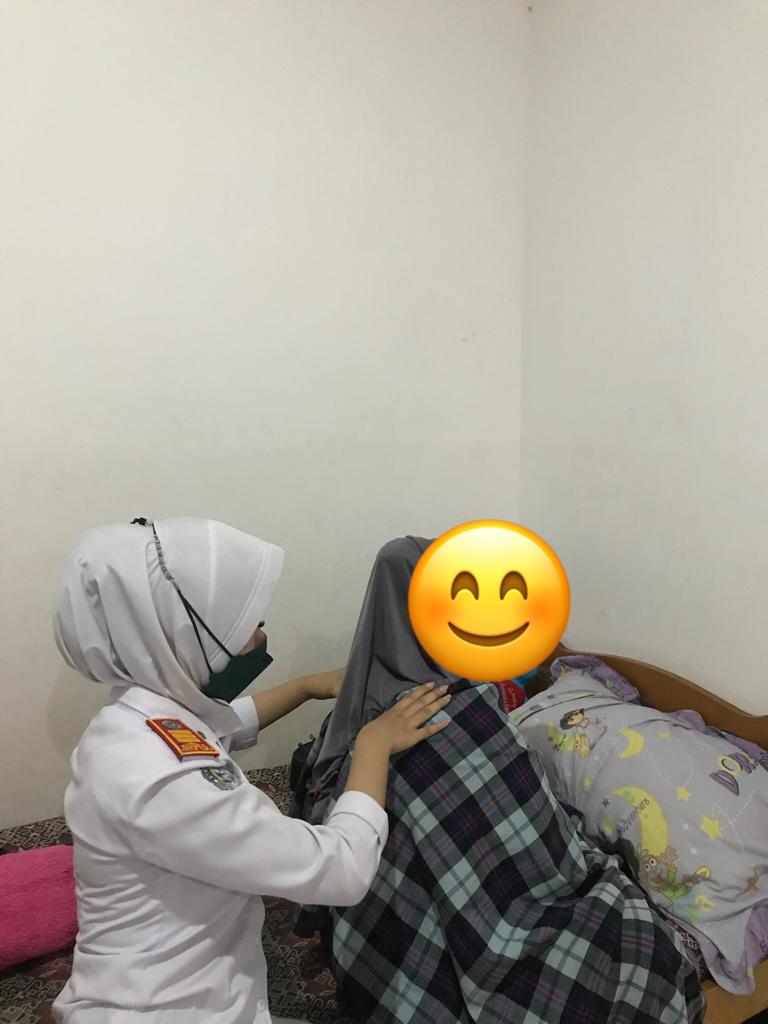 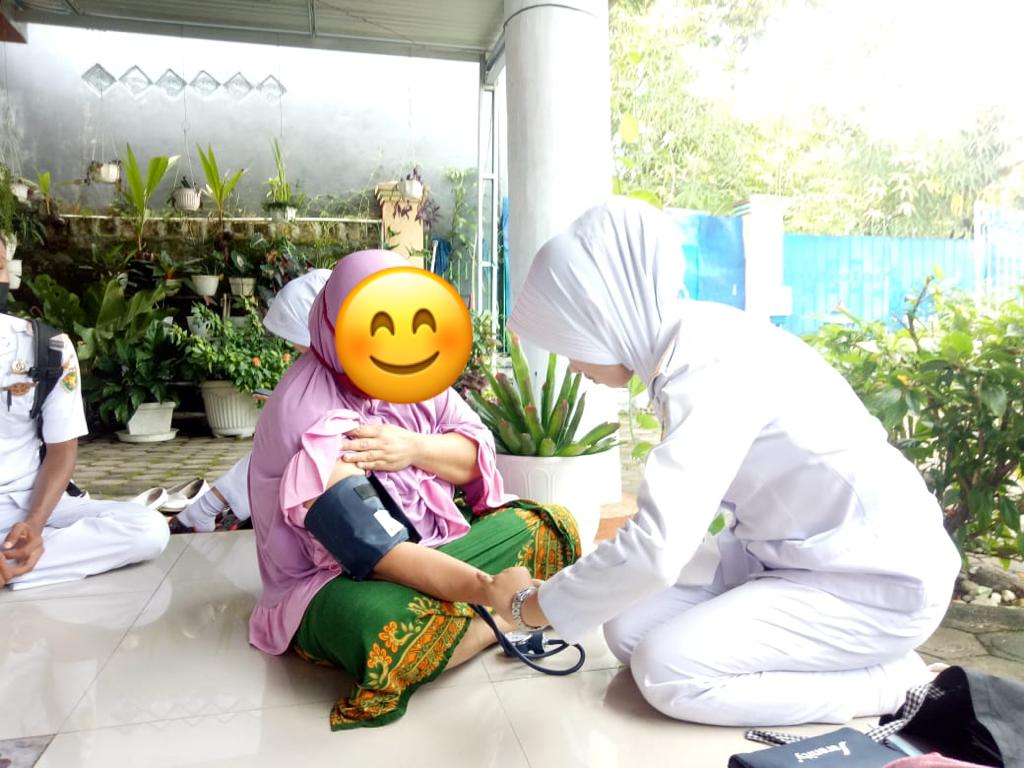 